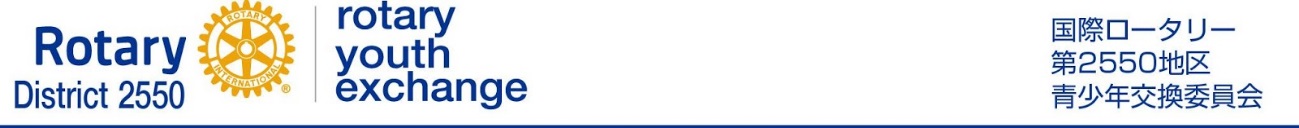 2025～26年度 ロータリー　一年交換学生募集要項２０２4年 6 月5 日 2023 - 24年度　第2550地区ガバナー　三 井 福次郎青少年交換委員長　井 川  克 彦国際理解と親善を推進するロータリー青少年交換プログラムは、親善使節として、最長一年間にわたり海外で生活、通学し、ホストロータリークラブの指導の下、様々な活動に参加できる、大変意義のある学生のための派遣プログラムです。交換学生はホストファミリーと一緒に生活し、他国の生活、文化、教育などを体験します。そのプログラムに参加する一年交換学生を、下記要項の通り募集致します。派 遣 国　　アジア、アメリカ、欧州等　（派遣先は委員会により決定します。 ）派遣期間　　２０２5年８月頃　〜　２０２6年７月頃の約１年間募集人数　　若干名応募資格　　1.　栃木県内に居住または、県内の高等学校・中学校に在学し、出発時点(２０２5年８月)の年齢が１８歳６か月未満～１５歳以上の学生。2.　保護者の承諾、学校長とロータリークラブの推薦を得られる者。費用負担　　個人負担：往復航空運賃、渡航手続き費用、予防接種料金、保険料、地区所定のブレザー、研修費２５万円 (この金額には、名刺、ﾈｰﾑﾌﾟﾚｰﾄ等が含まれます）等。 派遣先国での生活費、学費は全て受入ロータリークラブが負担します。滞在中、受入ロータリークラブから毎月１万円程度の小遣いの支給があります。応募方法　　クラブ宛配信済みの応募書類にて申請してください。地区ホームページ　http://www.rid2550.com/からもダウンロードできます。　　　　　　　　お申し込みは、下記あて郵送もしくは持参。国際ロータリー第2550地区  ガバナー事務所〒321-0945　宇都宮市宿郷5-21-15　ベルヴィ宇都宮内Tel　028-651-2550  ｍ2550＠agate.plala.or.jp応募締切　　２０２4年７月16日(火) 必着選考試験　　２０２4年８月 4日（日）　場所：コンセーレ合否発表　　２週間以内に本人、推薦クラブに文書で通知されます。研修会	  合格者は数回の研修会（オリエンテーション）の義務出席があります。その間、交換学生として不適当とみなされた場合、合格を取り消す場合もありますので、予めご了承下さい。宿泊研修　9月7日(土) ～ 9月8日（日）、保護者同伴による研修を予定しております。派遣国決定　数回のオリエンテーションを経た後、最終的に地区青少年交換委員会が決定します。　２０２4年 6 月 5 日 一年交換プログラム応募学生　各位2023 - 24年度　第2550地区ガバナー　三 井 福次郎青少年奉仕部門カウンセラー　川 嶋  幸 雄青少年奉仕委員長　二 十 二  修青少年交換委員長　井 川  克 彦　一年交換プログラム申請書提出と選考試験について　応募の申請書類一式は、７月１６日(火)（必着）迄にガバナー事務所宛へ簡易書留等、応募書類が確実に事務所宛配送となる方法にてお申し込み下さい。また、選考試験は下記日程で行いますので保護者１名同伴でご參加下さい。よろしくお願い致します。＜申込先＞　国際ロータリー第2550地区（栃木）  ガバナー事務所                     一年交換プログラム応募担当〒321-0945　宇都宮市宿郷5-21-15　ベルヴィ宇都宮内Tel　028-651-2550　Fax 028-651-2551＜選考試験＞日　　　時　　２０２4年８月4日（日）　 午前９時４５分集合場　　　所  コンセーレ〒321-0945　栃木県宇都宮市駒生1丁目1番6号Tel　028-624-1417参 加 費　　5,000円 （本人と保護者の昼食代を含む）試験内容　　午前　筆記試験 （筆記用具、下敷きをご持参下さい。）　　　　　　　　午後　面接試験試験結果　　２週間以内に本人、学校、推薦クラブに書面にて連絡します。そ の 他   面接終了後、順次解散と致します。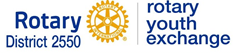 国 際 口 ー タ リ ー 第2550地 区青 少 年 交 換 プログラム申 請 書（一 年 交 換 学 生）申請日 ２０  　  年       月       日 　口ータリー　青少年交換プログラム 申請学生記入書　　　　　　　No.1学生名　　　　　　      　　　　　　　　　　　学校名　　　　　       　　　     　　　　   　　　　　　　　　　　　　　　①　ロータリー　一年交換プログラムに參加を希望する理由を書いて下さい。②　１年間の留学中に具体的に何をしたいと考えていますか。　そして期間中に何かを達成したいと思っていますか。③　1年間の交換留学生としてあなたが適していると思う点を挙げて下さい。④　国際社会において日本の置かれている立場と、将来日本はどのように進むべきと思いますか。⑤　現在、世界が抱える一番の問題は何ですか。それを解決する方法についてあなたの考えを書いて下さい。⑥　派遣国において日本の文化や習慣、伝統などを知らせるような特技、技能があれば書いて下さい。⑦　現在までの学校の生徒会やクラブ活動での役職，また学校外でのスポーツやグループ活動等を書いて下さい。　（ボーイスカート、スポーツ少年団など）⑧ これからの学業、職業について留学後の計画を書いて下さい。そしてあなたの将来の大きな夢は何ですか。学生名　　　　　　      　　　　　　　　　　　　　　　　　　　　　   　　　　　　　    　　　  　　　　　 　　　　　　　No.2⑨　あなたが現在取得している資格、段位、などを書いてください。（英検、書道、剣道など）⑩　インターネットを自宅で使用していますか。している場合はどのような利用をしていますか。* E-mailアドレス：　　　　　　　　　　　　　　　　　　　　　　　　　　　　　　　（当面は親のアドレスでも0Kです）　　自分で思う長所、短所について書いて下さい。そしてあなたの一番アピールできる点を書いて下さい。ａ）　長所　　　　　　　　　　　　　　　　　　　　　　　　　　　　　　　　　　　　　　　　　　　　　　　　　　　　　　　　　　　　　ｂ）　短所　　　　　　　　　　　　　　　　　　　　　　　　　　　　　　　　　　　　　　　　　　　　　　　　　　　　　　　　　　　　　アピール点　　　　　　　　　　　　　　　　　　　　　　　　　　　　　　　　　　　　　　　　　　　　　　　　　　　　　　　　　　　　⑫　あなたのa）得意な学科、 b）不得意な学科を書いて下さい。そしてその理由は何ですか。a)　　　　　　　　　　　　　　　　　　　　　　　　　　　　　　　　　　　　　　　　　　　　　　　　　　　　　　　　　　　　　　　　　　b)　　　　　　　　　　　　　　　　　　　　　　　　　　　　　　　　　　　　　　　　　　　　　　　　　　　　　　　　　　　　　　　　　　⑬　あなたの学校に留学生はいますか。どこの国からの学生ですか。その学生とはどのような交流をしていますか。⑭　あなたの家族について書いて下さい。⑮　ロータリー交換学生の派遣国として予定しているのは下記の国です。あなたが選考され派遣先を選べるとしたら、どの国に行きたいですか。　3つの国を選び、希望順に1-3を（　）内に記入してください。　そしてその国に留学したい理由を書いてください。また下記以外に希望する国がある場合は記入してください。＊アメリカ合衆国  （　　　）　　　＊台　　湾 （      ）　　　＊イ タ リ ア　   （ 　　　）　　　＊フランス （      ）　　　＊デンマーク （      ）理  由  　　　　　　                  　　　　　　　　　　　　　　　　　　　　　　　　　　　　　　　　　　　　　　　　　　上記以外の派遣希望国　　　　　　　　　　　　　　　　　　　　　　　　　　　　　　　　　　　　　　　　　　　   　　　　　　　　　　　口ータリー　一年交換学生プログラム　申請者および親の承諾書　２０  　  年       月       日 申請者が国際口ータリー青少年交換プログラムの交換学生として、派遣される国に１年間滞在中、受け入れロータリークラブの承認した家庭で生活し、指定された学校に通学することを承諾いたします。派遣前、青少年交換委員会の主催するオリエンテーションには必ず出席し、学生の派遣国指定、交換期間中の保険加入など当プログラムに関わるすべての委員会決定事項に従うことを承認いたします。派遣国への往復旅費、学校の制服などの衣類に掛かる費用および、受け入れロ—タリーから支給される毎月の小遣いを越える費用は私どもで負担することに同意いたします。一年間の交換期間中は、国際ロータリー、および受け入れ地区の定めた規則を遵守し、期間終了後は直ちに帰国することをお約束いたします。.申請者の署名、捺印　　　　　　　　　　　　　　　　　　　　　　　　　　　　　　　　㊞住　所　　〒　　　　　　　　　　　　　　　　　　　　　　　　　　　　　　　　　　　　　　　　　　　　　　　　　　　　　　学校名　　　　　　　　　　　　　　　　　　　　　　　　　　　　　　　　　　　　　　　　　　　　　　　　　　　　　　　　　父の署名　　　　　　　　　　　　　　　　　　　　　　　母の署名　　　　　　　　　　　　　　　　　　　　　　　　　　　　ロータリークラブの推薦書　２０   　 年       月       日上記の学生をRI2550地区の一年交換学生として適格であると認め推薦いたします。ロータリークラブ名　　　　　　　　　　　　　　　　　　　　　　　　　　　　　　　　　　第　　　　　グルーブ　　　 会長署名　　　　　　　　　　　　　　　　　　　　　　　　　　 幹事署名 　　　　　　　　　　　　　　　　　　　　　　　　　　ロータリー 一年交換学生プログラム　学生推薦書　学校名　　　　　　　　　　　　　　　　　　　　　　　　　　　　　　　　　　　　　　 　所在地　　〒　　　　　　　　　　　　　　　　　　　　　　　　　　　　　　　　　　　　電　話　　　　　　　　　　　　　　　　　　　　　　　　　　　　　　　　　　　　　　　　学校長の署名　　　　　　　　　　　　　　　　　　　　　　　　　申請学生署名　　　　　　　　　　　　　　　　　　　　　　　　学年　　　　　　　　　◎学校長または担任教師の所見　２０   　 年       月       日申請学生の当プログラムにおける交換学生、また我国の親善大使としての適格性についての所見　◎申請学生の学業評価　クラスにおける成績順位　　　　　　　	人中	　　　　　位＊成績証明書を添付して下さい。２年生は１学年度の成績書、１年生は１学期のもの、または中学校３学年度の成績書を添付して下さい。交換とは地区（District）と地区の交換ですから、推薦クラブが来日学生の受入クラブとなる訳ではありません。又交換プログラムは、単に語学修得を目的にした制度ではなく、日本と相手国の相互理解を通し、世界平和を推進するロータリーの「青少年のためのプログラム」です。また、派遣学生のご家庭には、当プログラムへの積極的なご協力が望まれます。ふりがな国　籍性　別氏　名ふりがなとちぎけんとちぎけんとちぎけんとちぎけん住　　所 〒-	　　　　　　栃木県電　　話 () 　　　  　 -FAX( 　　　   　　) 　　　  　-E-mail（当面は家族のアドレスでも結構です）（当面は家族のアドレスでも結構です）（当面は家族のアドレスでも結構です）（当面は家族のアドレスでも結構です）生年月日西　暦　年　月日(　　　　  才　ヶ月）学　校　名(　　　　　）学年保護者氏名職　業事業所名電　話 （　　　　　 　）　　　　　-　　　　　　　　電　話 （　　　　　 　）　　　　　-　　　　　　　　電　話 （　　　　　 　）　　　　　-　　　　　　　　電　話 （　　　　　 　）　　　　　-　　　　　　　　ロータリー関	　　係保護者はロータリー会員ですか？＊　はい　	　＊　いいえはいの場合の所属クラブ名ロータリークラブはいの場合の所属クラブ名ロータリークラブはいの場合の所属クラブ名ロータリークラブ家  　族  　構　  成家  　族  　構　  成家  　族  　構　  成家  　族  　構　  成家  　族  　構　  成家  　族  　構　  成家  　族  　構　  成　　　　氏　名続 柄年 齢職業/学校名（学年）同居/別居1父2母3本人45海外居住経験有無有  ・  無居　住　国海外生活年月年   ヶ月海外生活時期才　～  　　　才